 ZLÍNSKÝ KRAJSKÝ  FOTBALOVÝ  SVAZ 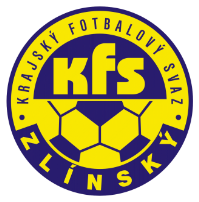 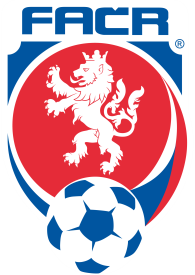 Hradská 854, 760 01 ZLÍN       Tel: 577 019 393Email: lukas@kfszlin.cz  
__________________________________________________________________________Rozhodnutí DK Zlínského KFS ze dne 10.4.2019 DŘ FAČR § 47/1a, § 20/8 RS KFS čl. 41/1 – opakované napomínání 4 ŽK, 8 ŽKSuchý Marek -  95040948 – TJ Ludkovice – ZČN na 1 SU od 7.4.2019 – poplatek 200,- KčDŘ FAČR § 43 – narušení řádného průběhu hry		Flasar Bronislav – 95060769 – TJ Drslavice -	ZČN na 1 SU od 7.4.2019 – poplatek 200,- KčDŘ FAČR § 46/1 – vyloučení pro druhé napomenutí	Kiza Jiří – 90070499 - 	FK Příluky – ZČN na 2 SU od 7.4.2019 – poplatek 200,- KčDŘ FAČR § 48/1 – tělesné napadení		Kašpar Adam	- 89031219 – Hovězí - 	ZČN na 1 SU od 7.4.2019 – poplatek 200,- KčDŘ FAČR § 43 – narušení řádného průběhu hry		Fojtík Alois – 91021961 – FC TVD Slavičín B – ZČN na 3 SU od 6.4.2019 – poplatek 200,- Kč		DŘ FAČR  45/1- pohoršující,urážlivé nebo ponižující chování vůči delegovaným osobámHaničák Roman – 85061328 – TJ Tatran Halenkov – ZČN na 4 SU od 6.4.2019 – poplatek 200,- Kč		DŘ FAČR  45/1- pohoršující,urážlivé nebo ponižující chování vůči delegovaným osobámSviták Martin	- 80020931 – FC Semetín – ZČN na 2 SU od 7.4.2019 – poplatek 200,- Kč		DŘ FAČR § 48/1 – tělesné napadení		Kořínek Martin – 94101388 – TJ Buchlovice	- ZČN na 1 SU od 7.4.2019 – poplatek 200,- KčDŘ FAČR § 46/1 – vyloučení pro druhé napomenutí	Orság Michal – 89020088 – SK Hrachovec - ZČN na 1 SU od 7.4.2019 – poplatek 200,- KčDŘ FAČR § 46/1 – vyloučení pro druhé napomenutí		Polách Lukáš – 89021064 – FC Val. Příkazy - ZČN na 1 SU od 7.4.2019 – poplatek 200,- KčDŘ FAČR § 46/1 – vyloučení pro druhé napomenutí		Novák Patrik – 92080809 – FC Brumov B - ZČN na 1 SU od 7.4.2019 – poplatek 200,- KčDŘ FAČR § 46/1 – vyloučení pro druhé napomenutí		Žáček Ondřej – 92021328 - SK Baťov	 - ZČN na 1 SU od 5.4.2019 – poplatek 300,- KčDŘ FAČR § 46/1 – vyloučení pro druhé napomenutí	Pavelka David	- 93120567 – SFK ELKO Holešov - ZČN na 1 SU od 5.4.2019 – poplatek 300,- KčDŘ FAČR § 46/1 – vyloučení pro druhé napomenutí		Vasiljev Edvard – 99051841 – FC Morkovice	- ZČN na 1 SU od 6.4.2019 – poplatek 300,- KčDŘ FAČR § 46/1 – vyloučení pro druhé napomenutí	Tkadlec Tomáš – 00010426 – FC Brumov - ZČN na 1 SU od 3.4.2019 – poplatek 200,- KčDŘ FAČR § 46/1 – vyloučení pro druhé napomenutí	Kroutilík Boris – 81090338 – FC Koryčany – žádost o prominutí trestu – poplatek 200,- KčDŘ FAČR §41 – žádosti se nevyhovujeKalina Adam – 94120934 – SK Slov. Vik. Bojkovice - žádost o prominutí trestu – poplatek 200,- KčDŘ FAČR §41 – žádosti se nevyhovujeVarga Marian – 87101358 - SK Slov. Vik. Bojkovice - žádost o prominutí trestu – poplatek 200,- KčDŘ FAČR §41 – žádosti se nevyhovujePříjmení,jménoIDPočet ŽKpokutapoplatekOddíl,klubFojtů Radek9709149112 ŽK200 Kč200 KčKateřiniceMenšík Michal821211078 ŽK200 Kč300 KčChropyněLanda Jiří911110918 ŽK200 Kč200 KčChoryněNovosad Jan870306118 ŽK200 Kč200 KčPrlovSkovajsík Tomáš940720978 ŽK200 Kč200 KčKunoviceOrság Michal890200888 ŽK200 Kč200 KčHrachovecKřenek Petr 920909588 ŽK200 Kč300 KčVičeHamrlík Jan030101248 ŽK100 Kč100 KčLužkoviceDvorník Rostislav910920174 ŽK100 Kč200 KčLudkoviceHorák Michal940311014 ŽK100 Kč200 KčUh. OstrohNožička Martin980203234 ŽK100 Kč200 KčZlechovHolman David001003814 ŽK50 Kč100 KčSK BaťovKusenda Pavel880519704 ŽK100 Kč200 KčTlumačovHruboň Adam990716724 ŽK100 Kč200 KčLidečkoČelůstka Patrik830803854 ŽK100 Kč200 KčPřílukyCapil Marek941216624 ŽK100 Kč200 KčPoličnáKrchňáček Pavel900909504 ŽK100 Kč200 KčDol.NěmčíZýbal Ondřej890909484 ŽK100 Kč200 KčOsvětimanyBřezina Pavel891016204 ŽK100 Kč200 KčOřechovKrchňáček Martin890407334 ŽK100 Kč200 KčDol.NěmčíHorák Pavel820502944 ŽK100 Kč200 KčŽalkoviceSmilek Martin970603524 ŽK100 Kč200 KčKateřiniceTrčka Viktor990106494 ŽK100 Kč200 KčVlachoviceGorčík Tomáš970909274 ŽK100 Kč200 KčBojkoviceMarek Tomáš800211214 ŽK100 Kč200 KčPoličnáChovanec Marek950809404 ŽK100 Kč300 KčBrumovOndroušek David960314914 ŽK100 Kč300 KčBystřice p/H.David Lukáš920912674 ŽK 100 Kč300 KčJuřinkaJuřica David921017674 ŽK100 Kč300 KčBrumovJanda Jaroslav010811184 ŽK100 Kč200 KčPodlesíŠvec Jan900209964 ŽK100 Kč200 KčPodlesíTrnavský Jan900405944 ŽK100 Kč200 KčVal. KloboukyUrbánek Libor000513884 ŽK50 Kč100 KčŠumiceMrlina Daniel000209104 ŽK50 Kč100 KčKateřiniceŠipka Adam030910144 ŽK50 Kč100 KčHlukŠevčík František001014924 ŽK50 Kč100 KčKelčMedek Filip010210294 ŽK50 Kč100 KčSK BaťovTvrdoň Pavel970213914 ŽK100 Kč200 KčChoryně